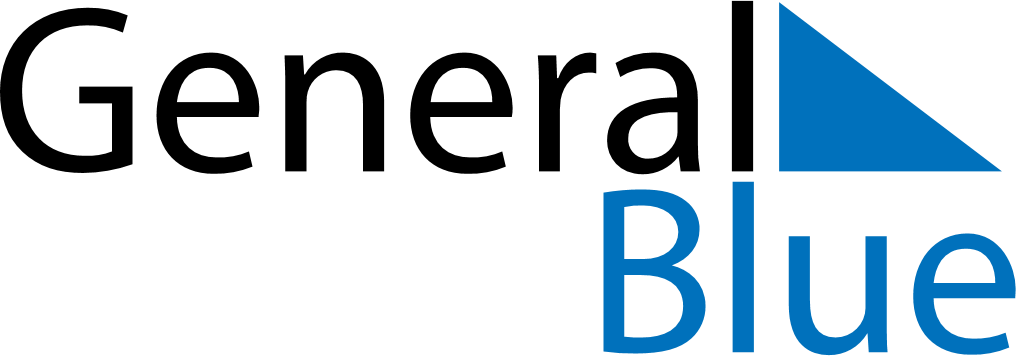 October 2023October 2023October 2023October 2023UruguayUruguayUruguayMondayTuesdayWednesdayThursdayFridaySaturdaySaturdaySunday1234567789101112131414151617181920212122Columbus Day23242526272828293031